10 IMPASSE DES VERGERS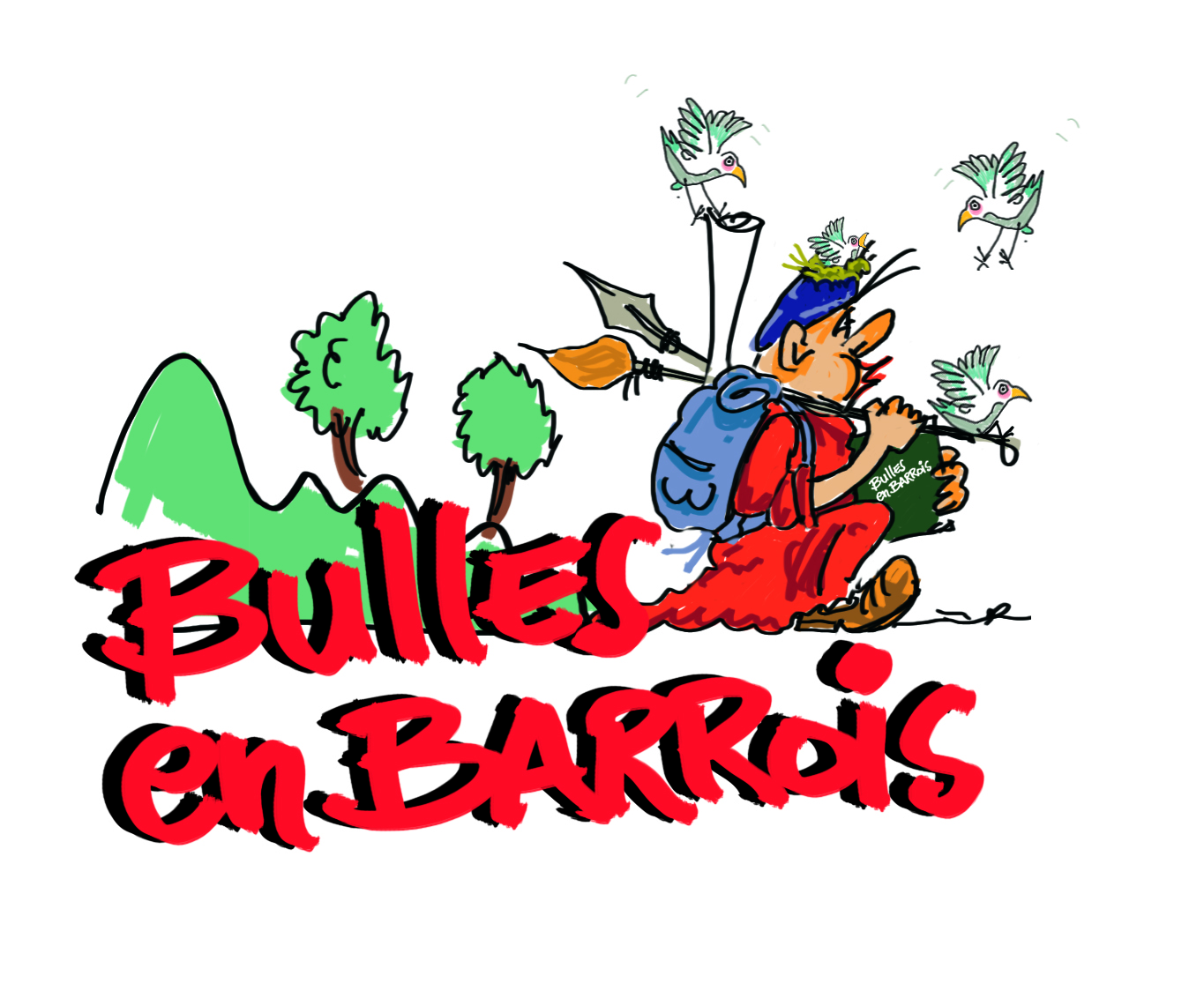 55000 FAINS VEELW551001994N°Siret : 84437383700013Tel :0651369603Bullesenbarrois.2018@gmail.comFICHE INDIVIDUELLEAUTEURS Votre contact :Alain BERNARDPrésident de l’association06 51 36 96 03Les renseignements demandés sont purement confidentiels, et ne servent qu’à l’organisation du salon 2020. Ils nous permettent d’organiser votre séjour dans les meilleures conditions.Noms :                                                          Prénom :Date de naissance :                                    Lieu :(nécessaire pour l’achat des billets de train)Adresse :Courriel(@) :Tél :Gare  SNCF domiciliaire (ou la plus proche) :	Veuillez cocher la case correspondante :	   AGESSA	   MDANuméro :             non affilié AGESSA  avec n° SIRET             affilié AGESSA  avec n° SIRET            Autres (précisez) :Hébergement  Veuillez cocher la(les) case(s) correspondante(s)        Hôtel    Chambre hôte    Chez l’habitantRestaurationVeuillez cocher la(les) case(s) correspondante(s)          végétarien       végan     autres (précisez) :Avez-vous des restrictions alimentaires (allergies) ?  Bulles en Barrois se veut une association éco-responsable, c’est pourquoi nous privilégions l’utilisation du train, des transports en commun et préconisons le covoiturage.(pour éviter l’utilisation de véhicules la restauration a lieu sur place)  Nous possédons des panneaux d’exposition, nous pouvons effectuer des copies d’originaux si vous désirez les exposer à la vente.  IMPORTANT : conserver tous vos justificatifs de frais annexes (parking,  péage, métro, ……….).  Samedi soir « Paella / concert »   Remarques concernant le salon et votre séjour :……………………………………………………………………………………………………………………………………………………………………………………………………………..